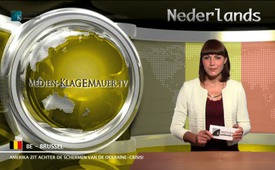 Amerika zit achter de schermen van de Oekraïne-crisis!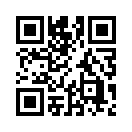 Oekraïne is al sinds de regeringscoup ingepalmd en bezet door VS-krachten. Een blik in het parlement van Oekraïne maakt dit duidelijk: sinds december 2014 is de VS-burger 'Natalie Jaresko', Oekraiense minister van financiën.Oekraïne is al sinds de regeringscoup ingepalmd en bezet door VS-krachten. Een blik in het parlement van Oekraïne maakt dit duidelijk: sinds december 2014 is de VS-burger 'Natalie Jaresko', Oekraiense minister van financiën. Twee andere ministers, eveneens geen Oekraieners, hebben gestudeerd in Amerika. Obama bevestigde onlangs zelf dat de VS de coup in Oekraïne op gang gebracht heeft. “Wij verrasten Poetin nadat wij een deal had- den onderhandeld over de machtoverdracht.” Het hoofddoel van de VS-regering is oorlog tegen Rusland. Alleen het Oekraiense volk staat nog in de weg. Met doelgerichte ophitsing wordt haat aangewakkerd tussen pro-Russische en pro-Oekraïens gestemde burgers, zodat zij elkaar wederzijds ombrengen. Zo zijn beide par- tijen slachtoffer van dezelfde oorlogsophitsers.door mv.Bronnen:www.nrhz.de/flyer/beitrag.php?id=21373
www.rtdeutsch.com/10795/international/obama-im-cnn-interview-wir-ueberraschten-putin-mit-deal-zum-machttransfer-in-der-ukraine/ 
www.kla.tv/3792Dit zou u ook kunnen interesseren:---Kla.TV – Het andere nieuws ... vrij – onafhankelijk – ongecensureerd ...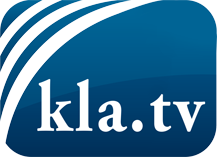 wat de media niet zouden moeten verzwijgen ...zelden gehoord van het volk, voor het volk ...nieuwsupdate elke 3 dagen vanaf 19:45 uur op www.kla.tv/nlHet is de moeite waard om het bij te houden!Gratis abonnement nieuwsbrief 2-wekelijks per E-Mail
verkrijgt u op: www.kla.tv/abo-nlKennisgeving:Tegenstemmen worden helaas steeds weer gecensureerd en onderdrukt. Zolang wij niet volgens de belangen en ideologieën van de kartelmedia journalistiek bedrijven, moeten wij er elk moment op bedacht zijn, dat er voorwendselen zullen worden gezocht om Kla.TV te blokkeren of te benadelen.Verbindt u daarom vandaag nog internetonafhankelijk met het netwerk!
Klickt u hier: www.kla.tv/vernetzung&lang=nlLicence:    Creative Commons-Licentie met naamgeving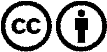 Verspreiding en herbewerking is met naamgeving gewenst! Het materiaal mag echter niet uit de context gehaald gepresenteerd worden.
Met openbaar geld (GEZ, ...) gefinancierde instituties is het gebruik hiervan zonder overleg verboden.Schendingen kunnen strafrechtelijk vervolgd worden.